The Northern lights in Lapland, Finland
Winter 
3 days/2 nights 
KAKSLAUTTANEN (Santa’s resort)Day 1 
Arrival Ivalo, Lapland
  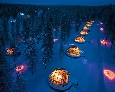 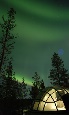 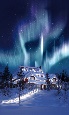 Arrival at Ivalo airport (airfare not included). Arrival transfer from the airport to the Igloo Village Kakslauttanen. Dinner in the main house of the Village. 1 night accommodation in a Glass Igloo. These Igloos are made of glass allowing you to see the sky and sleep under the Aurora Borealis in case it presents itself at night.Day 2 
Kakslauttanen
 
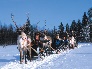 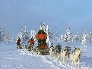 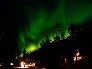 Buffet breakfast at hotel. Today we will enjoy the wide variety of tours and safaris offered in Kakslauttanen. Included in the program you have a reindeer safari (2 hours) or Husky dogs safari (2 hours). In the afternoon we will visit Santa's resort (Santa's House) for 1,5 hours. We will also take a snowmobile safari in search of the Aurora Borealis for 3 hours. A full day with all the necessary activities on a typical day in Lapland this time of year. Dinner in the main house. Accommodation in a cozy log cabin (double) with sauna and open fire.Day 3 
Departure from Ivalo
 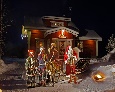 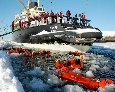 Buffet breakfast at hotel. Transfer to Ivalo airport where the tour ends. If you want to extend your stay in Kakslauttanen with more nights or by including more activities such as ice fishing on the lake or an excursion to Kemi to board the famous icebreaker Sampo, among other things, please contact Dorothy Tours for a quote.Rates in EUR:Middle season:
April 2017
01 - 27 Nov 2017
€1390 per person in double room
€ 810 supplement for single roomCHRISTMAS PROGRAM: 23.12.2017-26.12.2017
Rates on request. Please contact Dorothy Tours. High season on request: 
27 Dec 2016 - 31 March 2017
28 Nov 2017 - 22 Dec 2017Included hotels:KakslauttanenIgloo Village Kakslauttanen, small glass igloo.
Log cabin Kakslauttanen, small cabin.Igloo Village Kakslauttanen, small glass igloo.
Log cabin Kakslauttanen, small cabin.OFFER VALID:On request:
01-January 2016 - 31-March 2016
01-November 2017 to 31-March 2018On request:
01-January 2016 - 31-March 2016
01-November 2017 to 31-March 2018On request:
01-January 2016 - 31-March 2016
01-November 2017 to 31-March 2018Rate includes:Daily buffet breakfast.2 dinners in the main house at Kakslauttanen.1 night accommodation in shared Glass Igloo1 night accommodation in shared wooden log cabin (Small)Excursions: Reindeer safari (2 hours) or Husky dogs safari (2 hours), visit to Santa's resort (Santa's House) for 1,5 hours, snowmobile safari in search of the Aurora Borealis (3 hours). All excursions with English speaking guide.Arrival and departure transfer Ivalo airport - Kakslauttanen Igloo village.Daily buffet breakfast.2 dinners in the main house at Kakslauttanen.1 night accommodation in shared Glass Igloo1 night accommodation in shared wooden log cabin (Small)Excursions: Reindeer safari (2 hours) or Husky dogs safari (2 hours), visit to Santa's resort (Santa's House) for 1,5 hours, snowmobile safari in search of the Aurora Borealis (3 hours). All excursions with English speaking guide.Arrival and departure transfer Ivalo airport - Kakslauttanen Igloo village.Daily buffet breakfast.2 dinners in the main house at Kakslauttanen.1 night accommodation in shared Glass Igloo1 night accommodation in shared wooden log cabin (Small)Excursions: Reindeer safari (2 hours) or Husky dogs safari (2 hours), visit to Santa's resort (Santa's House) for 1,5 hours, snowmobile safari in search of the Aurora Borealis (3 hours). All excursions with English speaking guide.Arrival and departure transfer Ivalo airport - Kakslauttanen Igloo village.IMPORTANT NOTICE:No one can guarantee this natural phenomenon, which can appear suddenly with low temperatures in the northern part of Scandinavia. DT provides services but does not guarantee the above natural phenomena. DT is not responsible or liable for loss, damage or theft of luggage and/or personal belongings. It is of the utmost importance that passengers have adequate travel insurance to cover last minute cancellations, medical emergencies, loss, damage and/or theft.No one can guarantee this natural phenomenon, which can appear suddenly with low temperatures in the northern part of Scandinavia. DT provides services but does not guarantee the above natural phenomena. DT is not responsible or liable for loss, damage or theft of luggage and/or personal belongings. It is of the utmost importance that passengers have adequate travel insurance to cover last minute cancellations, medical emergencies, loss, damage and/or theft.No one can guarantee this natural phenomenon, which can appear suddenly with low temperatures in the northern part of Scandinavia. DT provides services but does not guarantee the above natural phenomena. DT is not responsible or liable for loss, damage or theft of luggage and/or personal belongings. It is of the utmost importance that passengers have adequate travel insurance to cover last minute cancellations, medical emergencies, loss, damage and/or theft.